ARDAHAN ÜNİVERSİTESİ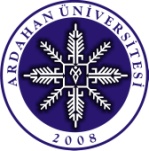 LİSANSÜSTÜ EĞİTİM ENSTİTÜSÜKAYIT SİLDİRME İSTEK DİLEKÇESİARDAHAN ÜNİVERSİTESİ LİSANSÜSTÜ EĞİTİM ENSTİTÜSÜ MÜDÜRLÜĞÜNE	Enstitünüzün ................................................................................................................ Anabilim-Bilim dalında ..................................... numaralı yüksek lisans programı öğrencisiyim. 	Kaydımı sildirmek istiyorum.	Gereğini arz ederim.											 ........./........./20......											    ................................................											  (Ad, Soyad, İmza)Adres:		.......................................................................................................................		.......................................................................................................................		.......................................................................................................................			.......................................................................................................................Telefon: 	Ev:..................................................................................................................		İş:...................................................................................................................E-posta:	.........................................................@..........................................................